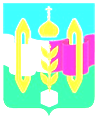 Российская ФедерацияИркутская областьУсольское районное муниципальное образование А Д М И Н И С Т Р А Ц И ЯГородского поселенияТельминского муниципального образования П О С Т А Н О В Л Е Н И ЕВ результате проведенных мероприятий по устранению неполадок хлорирующей установки на водозаборе п. Тельма, учитывая результат отбора проб воды Территориальным отделом Управления Федеральной службы по надзору в сфере защиты прав потребителей и благополучия человека по Иркутской области в г. Усолье-Сибирское и Усольском районе от 26 ноября 2016 года, в соответствии с Федеральным законом от 21 декабря 1994 года № 68-ФЗ «О защите населения и территорий от чрезвычайных ситуаций природного и техногенного характера», постановлением Правительства Российской Федерации от 30 декабря 2003 года                 № 794 «О единой государственной системе предупреждения и ликвидации чрезвычайных ситуаций», руководствуясь статьями 23, 46, Устава Тельминского муниципального образования, администрация городского поселения Тельминского муниципального образованияПОСТАНОВЛЯЕТ:1. Отменить введённый постановлением администрации городского поселения Тельминского муниципального образования от 26 ноября 2016 года № 453 «О введении режима повышенной готовности на территории городского поселения Тельминского муниципального образования» режим повышенной готовности. 2. Постановление администрации городского поселения Тельминского муниципального образования от 26 ноября 2016 года № 453 «О введении режима повышенной готовности на территории городского поселения Тельминского муниципального» отменить.3. Ведущему специалисту по организационной работе администрации городского поселения Тельминского муниципального образования (И.В. Лисецкой) опубликовать настоящее постановление в газете «Новости» и разместить на официальном сайте органов местного самоуправления.4. Контроль за исполнением настоящего постановления оставляю за собой.Глава городскогопоселения Тельминского муниципального образования                                                                        М.А. ЕрофеевОт 02.12.2016 г. № 464р. п. ТельмаОб отмене режима повышенной готовности на территории Тельминского муниципального образованияОб отмене режима повышенной готовности на территории Тельминского муниципального образованияОб отмене режима повышенной готовности на территории Тельминского муниципального образования